By Il Melograno galleria d’arte di Giulio Ferrieri Caputi     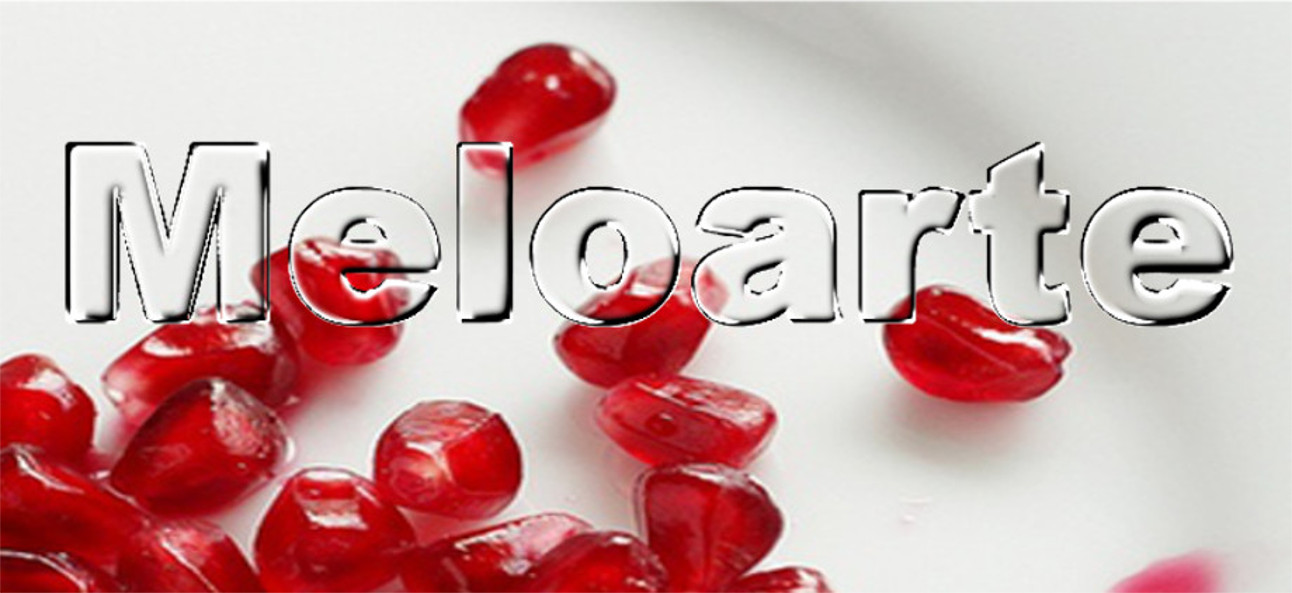 Via Marradi 62/68, Livorno tel.0586 578592 p.iva 01666760499 info@meloarte.netwww.meloarte.netREGISTRATION FORMFirst name: …………………………………………………………………….……Surname: …………………………………………………………………….…… Place of  birth …………………………………………………….. …………..Date of  birth  ………………. ………………………………………………..Street  ………………..…………………………… …………………………….Postcode, City ………..…….. ………………………………………………Nationality: ………..…………………….. …………………………………Phone ……………………………………………………………………. …..email…………………………………………………………..………………
I want to publish in www.meloarte.net profileLight           Gold According to the rules published on the site. By accepting the  rules  I consent to the publication of my works as indicated in the regulation itself, and the processing of personal data, according to the current privacy policy, for the fulfillment of the tax obligations.Payment was made via bank transfer            paypalTexts and photos to be sent to info@meloarte.netPlace, date………………….Signature…………………..